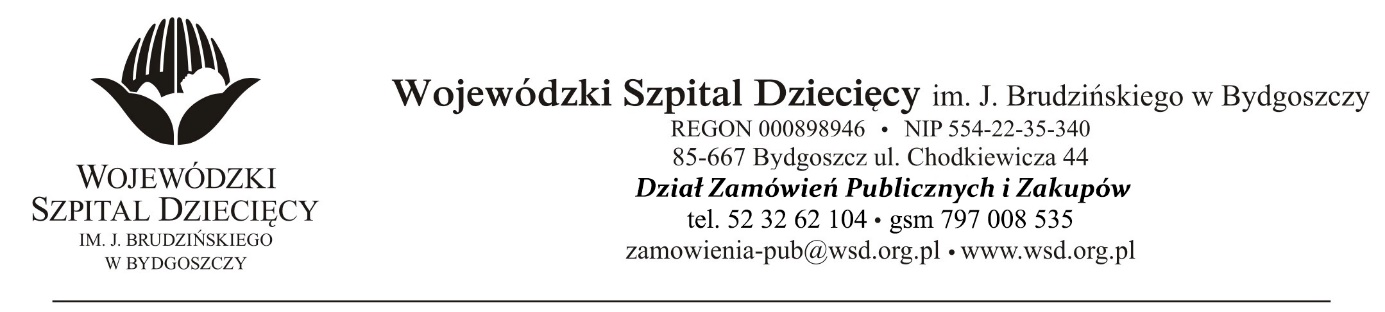 Nr sprawy 8/2022/TP                                                                                        Bydgoszcz 25.03.2022 r.ZMIANA TREŚCI SPECYFIKACJI WARUNKÓW ZAMÓWIENIAoraz ZMIANA OGŁOSZENIA O ZAMÓWIENIUDotyczy: postępowania o udzielenie zamówienia publicznego w trybie podstawowym bez negocjacji na dostawy odczynników i testów laboratoryjnych wraz z dzierżawą aparatury medycznej.Na podstawie art. 286 ust. 1 ustawy z dnia 11 września 2019 r. Prawo zamówień publicznych
(Dz. U. z 2021 r. poz. 1129 z późn. zm.) dalej „ustawa Pzp”, Zamawiający informuje, że dokonał korekty odpowiedzi udzielonych w dniu 23.03.2022 r., a mianowicie:Było:Pakiet nr 1 - Dostawa odczynników do oznaczania ige swoistego wraz z dzierżawą aparaturyPytanie  1Czy Zamawiający dopuści zestawy odczynnikowe do jednoczesnego półilościowego oznaczania IgE specyficznego, w których wynik jest podawany w klasyfikacji RAST (0-6 klasy) oraz przedstawiony jest ilościowy pomiar swoistych IgE w jednostkach IU/ml? Odpowiedź: Zamawiający podtrzymuje SWZ.Pytanie 7Czy Zamawiający wyrazi zgodę na zaoferowanie półilościowych zestawów do diagnostyki alergii?Odpowiedź: Zamawiający podtrzymuje SWZ.Powinno byćPakiet nr 1  - Dostawa odczynników do oznaczania ige swoistego wraz z dzierżawą aparaturyPytanie  1Czy Zamawiający dopuści zestawy odczynnikowe do jednoczesnego półilościowego oznaczania IgE specyficznego, w których wynik jest podawany w klasyfikacji RAST (0-6 klasy) oraz przedstawiony jest ilościowy pomiar swoistych IgE w jednostkach IU/ml? Odpowiedź: Zamawiający dopuszcza zestawy odczynnikowe do półilościowego oznaczania IgE  specyficznego.Pytanie 7Czy Zamawiający wyrazi zgodę na zaoferowanie półilościowych zestawów do diagnostyki alergii?Odpowiedź: Zamawiający wyraża zgodę na zaoferowanie zestawów odczynnikowych do półilościowego oznaczania IgE  specyficznego.Pozostałe odpowiedzi dotyczące wyjaśnienia treści SWZ udzielone w dniu 23.03.2022 r. pozostają 
w mocy.W związku z powyższym Zamawiający dokonuje zmiany terminu składania i otwarcia ofert i tym samym wprowadza zmiany zapisów SWZ w tym zakresie: Rozdział XVI TERMIN ZWIĄZANIA OFERTĄ pkt 1 SWZRozdziale XVII SPOSÓB I TERMIN SKŁADANIA I OTWARCIA OFERT pkt 1 i 2 SWZZamawiający informuje, że w oparciu o art. 286 ust. 9 ustawy Pzp dokonał zmiany ogłoszenia 
o zamówieniu w zakresie wprowadzonych modyfikacji.Niniejsze pismo stanowi integralną część :Specyfikacji Warunków Zamówienia dot. powyższego zamówienia;Ogłoszenia o zamówieniu nr 2022/BZP 00087021/01z dnia 15.03.2022 r.Ogłoszenia o zmianie ogłoszenia o zamówieniu nr 2022/BZP 00087037/01 z dnia 15.03.2021 r.Ogłoszenia o zmianie ogłoszenia o zamówieniu nr 2022/BZP 00096877/01 z dnia 24.03.2021 r.Termin składania i otwarcia ofert ulega zmianie – 30.03.2022 r.godz. 09:30 – składanie ofert godz. 10:00 – otwarcie ofert.z up. DyrektoraWojewódzkiego Szpitala Dziecięcegoim. J. Brudzińskiego w BydgoszczyZ-ca Dyrektora ds. Administracyjno-Technicznychmgr inż. Jarosław CegielskiJESTZMIENIA SIĘ NAWykonawca będzie związany ofertą przez okres 30 dni, tj. do dnia 23.04.2022 r. Bieg terminu związania ofertą rozpoczyna się wraz z upływem terminu składania ofert.Wykonawca będzie związany ofertą przez okres 30 dni, tj. do dnia 28.04.2022 r. Bieg terminu związania ofertą rozpoczyna się wraz z upływem terminu składania ofert.JESTZMIENIA SIĘ NAOfertę należy złożyć za pośrednictwem formularza do złożenia, zmiany, wycofania oferty lub wniosku dostępnego na ePUAP 
i udostępnionego również na miniPortalu 
w nieprzekraczalnym terminie: do 25.03.2022 r. godz. 9:30.Otwarcie ofert nastąpi 25.03.2022 r. o godz. 10:00.1. Ofertę należy złożyć za pośrednictwem formularza do złożenia, zmiany, wycofania oferty lub wniosku dostępnego na ePUAP
i udostępnionego również na miniPortalu 
w nieprzekraczalnym terminie: do 30.03.2022r. godz. 9:30.2. Otwarcie ofert nastąpi 30.03.2022 r. o godz. 10:00.